									Załącznik nr 1OPIS PRZEDMIOTU ZAMÓWIENIAZadanie nr 1  -    KRONIKA, KSIĘGA PAMIĄTKOWALp./JWopisIlość1.22. Karpacki Batalion Piechoty GórskiejKRONIKA- układ poziomy, - format A3, - oprawa twarda, skóropodobna w kolorze koniakowy brąz, - narożniki wzmocnione metalowymi okuciami w kolorze złotym 
o boku 3 cm;  ( z przodu 2 szt. i z tyłu 2 szt.), - ilość stron - 100 kartek, - papier - gramatura  190-210 g, kolor-kość słoniowa-- księga szyta  ręcznie,- na grzbiecie kroniki 2 wypustki, góra i dół, pomiędzy wypustkami napis 22. Karpacki  Batalion Piechoty Górskiej - wytłoczenia na okładce takie, jak: ramka, na środku logo batalionu- średnica 9 cm., pod logiem napis 22. Karpacki  Batalion  Piechoty Górskiej im. gen. dyw. Bronisława Prugara-Ketlinga (napis imienia jednostki mniejszą czcionką) - napisy oraz wytłoczone logo w kolorze złotym,- czcionka Book Antigua, wielkość dobrana do układu strony - zakładka biało-czerwona,  szer. 0,5 cm, dł. 45 cm., koniec zakończony materiałem skóropodobnym. Zdjęcia poglądowe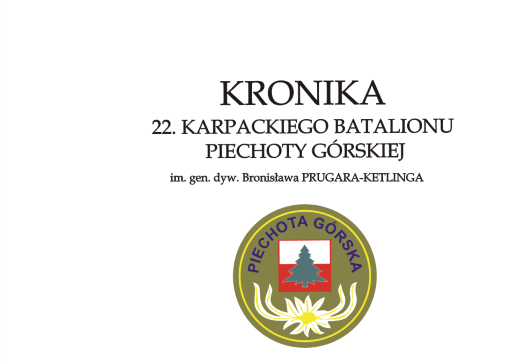 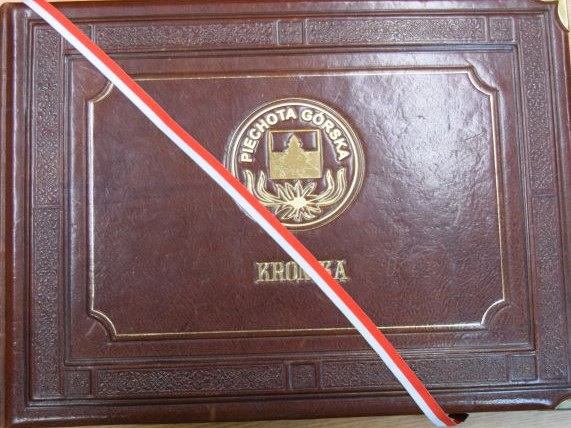 Zdjęcie poglądowe: Kronika, Księga Pamiątkowa-grzbiet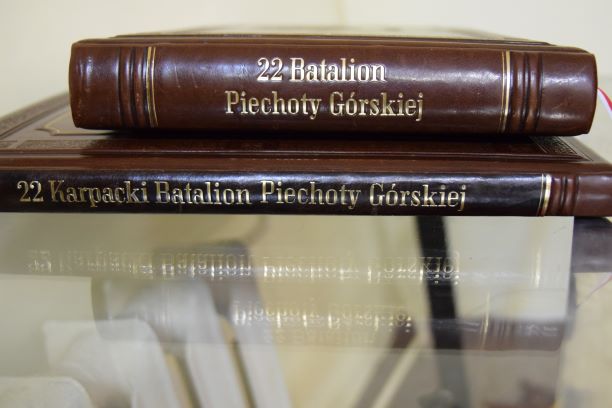 12.22. Karpacki Batalion Piechoty GórskiejKSIĘGA PAMIĄTKOWA -  format A3,-  pionowa;-  oprawa skóropodobna koloru koniakowy brąz;- narożniki wzmocnione metalowymi okuciami w kolorze złotym 
o boku 3 cm (z przodu 2 szt. i z tyłu  2 szt.) - na grzbiecie księgi pamiątkowej: 2 wypustki, góra i dół,  (odległość od krańca grzbietu do pierwszej wypustki – 3,0 cm.- pomiędzy wypustkami (góra a dół) napis: 22. Karpacki  Batalion Piechoty Górskiej - wytłoczenia na okładce takie, jak: ramka, na środku logo batalionu –średnica 9 cm., pod logiem napis 22. Karpacki  Batalion  Piechoty Górskiej im. gen. dyw. Bronisława Prugara-Ketlinga (napis imienia jednostki mniejszą czcionką) napisy oraz wytłoczone logo w kolorze złotym;-czcionka Book Antigua, wielkość czcionki dostosowana do układu strony, )napis Księga Pamiątkowa większą czcionką)-  ilość stron: 100 kartek koloru kości słoniowej, - księga szyta  ręcznie - gramatura papieru: 190-210 g;- zakładka: biało-czerwona, dł. 53 cm, szer. 0,5 cm, koniec zakończony materiałem skóropodobnym. zdjęcie poglądowe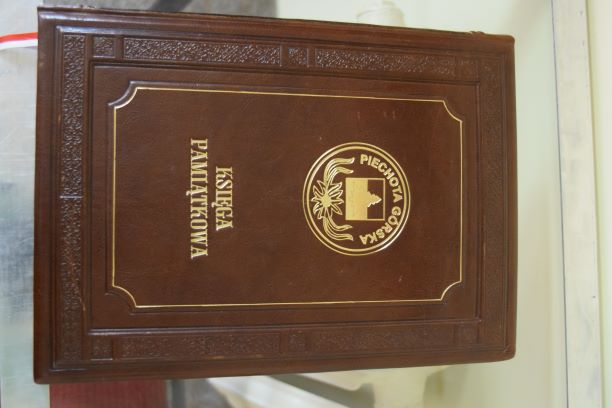 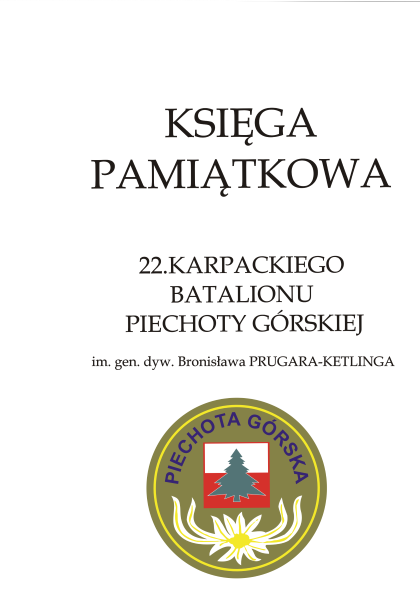 Przed rozpoczęciem realizacji zamówienia Wykonawca przedstawi wizualizację do akceptacji Zamawiającemu 13. 10. Pułk DowodzeniaKRONIKA- układ poziomy, - format A3, - oprawa twarda, skóropodobna w kolorze granat, -  ilość stron - 100 kartek, - papier - gramatura  190-210 g, kolor- kremowy, jasny- grzbiet mocowany na dwie mosiężne śruby,- możliwość dokładania kart, Na okładce widnieje napis KRONIKA, w kolorze złotym .1